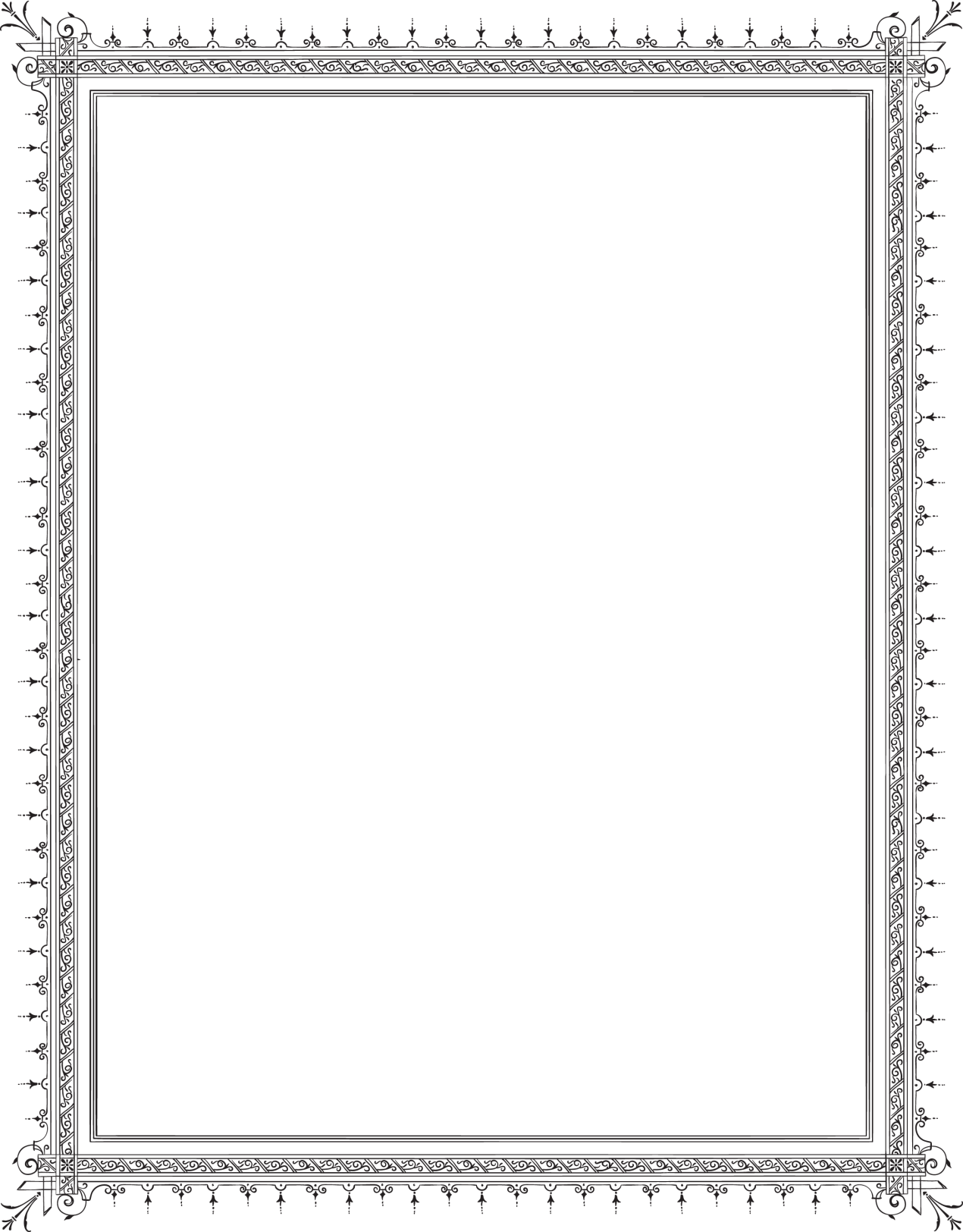 שטר כתובהב__________  בשבת _______________ לחדש _____________ שנת חמשת אלפים ושבע מאות _________________ למנין שאנו מנין כאן _____________________ איך ____________________________________ למשפחת ______________________ אמר לה להדא ___________________________________  למשפחת ____________________ הוי לי לאנתו כדת משה וישראל ואנא אפלח ואוקיר ואיזון ואפרנס יתיכי ליכי כהלכות גוברין יהודאין דפלחין ומוקרין וזנין ומפרנסין לנשיהון בקושטא ויהיבנא ליכי _________________ כסף זוזי _________ דחזי ליכי ______________ ומזוניכי וכסותיכי וסיפוקיכי ומיעל לותיכי כאורח כל ארעא וצביאת מרת __________________________________ דא והות ליה לאנתו ודן נדוניא דהנעלת ליה מבי __________ בין בכסף בין בזהב בין בתכשיטין במאני דלבושא בשימושי דירה ובשימושא דערסא הכל קבל עליו ___________________________ חתן דנן ___________ זקוקים כסף צרוף וצבי ___________________________ חתן דנן והוסיף לה מן דיליה עוד __________ זקוקים כסף צרוף אחרים כנגדן סך הכל _____________ זקוקים כסף צרוף וכך אמר ___________________________ חתן דנן אחריות שטר כתובתא דא נדוניא דן ותוספתא דא קבלית עלי ועל ירתי בתראי להתפרע מכל שפר ארג נכסין וקנינין דאית לי תחות כל שמיא דקנאי ודעתיד אנא למקנא נכסין דאית להון אחריות ודלית להון אחריות כלהון יהון אחראין וערבאין לפרוע מנהון שטר כתובתא דא נדוניא דן ותוספתא דא מנאי ואפילו מן גלימא דעל כתפאי בחיי ובתר חיי מן יומא דנן ולעלם ואחריות וחומר שטר כתובתא דא נדוניא דן ותוספתא דא קבל עליו __________________________________ חתן דנן כחומר כל שטרי כתובות ותוספתות דנהגין בבנת ישראל העשויין כתיקון חכמינו זכרונם לברכה דלא כאסמכתא ודלא כטופסי דשטרי _____________ מן _____________________________________________ למשפחת _________________________ חתן דנן למרת ______________________________________________________________
למשפחת ________________________________________________ דא על כל מה דכתוב ומפורש לעיל במנא דכשר למקניא ביה והכל שריר וקים
נאום                                   עד
נאום                                   עד